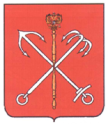 Муниципальный СоветМуниципального образования Морские воротаСанкт-Петербург_____________________________________________________________________________РЕШЕНИЕ № 15/1 О внесении изменений в Постановление Муниципального Совета МО Морские ворота№28/1 от 26.12.2005 «Об утверждении бюджета Муниципального образования Морские ворота на 2006 год»СОВЕТ РЕШИЛ:15.1. В связи с необходимостью перераспределения расходов по статьям бюджета муниципального образования Морские ворота на 2006 год без изменения утвержденных сумм годовых назначений, согласно рекомендациям постоянной Комиссии по бюджету и муниципальной экономике (Протокол заседания Комиссии от 01.09.2006), внести следующие изменения  в Постановление Муниципального Совета МО Морские ворота №28/1  от 26.12.2005 «Об утверждении бюджета Муниципального образования Морские ворота на 2006 год»:	-в Приложение №2 к Постановлению Муниципального Совета МО Морские ворота №28/1  от 26.12.2005 «Об утверждении бюджета Муниципального образования Морские ворота на 2006 год» «Ведомственная структура расходов местного бюджета на 2006 год»-в Приложение №3 к Постановлению Муниципального Совета МО Морские ворота №28/1 от 26.12.2005 «Об утверждении бюджета Муниципального образования Морские ворота на 2006 год» № 28/1 от 26.12.2005 «Функциональная структура расходов местного бюджета на 2006 год»:-в Приложение №4 к Постановлению Муниципального Совета МО Морские ворота №28/1  от 26.12.2005 «Об утверждении бюджета Муниципального образования Морские ворота на 2006 год» «Экономическая структура расходов местного бюджета на 2006 год»:15.2.Ответственность за выполнение настоящего Решения возложить на Главу МО Морские ворота - Председателя МС Попова О.Н.15.3.Решение вступает в силу в соответствии с действующим законодательством  РФ.  Председательствующий, Глава МО Морские ворота-Председатель МС                                                                                            Попов О.Н.№ п/пНаименование статейКод ГРБСКод раздела и подразделаКод целевой статьиКод вида расходовКод экономической статьиСуммаизменений год(тыс. руб.)1.ОБЩЕГОСУДАРСТВЕННЫЕ ВОПРОСЫ93101000,01.Функционирование высшего должностного лица9310102001 00 00+29,51.1Оплата труда и начисления на оплату труда9310102001 00 00010210+29,52. Функционирование законодательных (представительных) органов местного самоуправления9310103001 00 000,02.2Приобретение услуг9310103220+4,02.2.1Услуги связи9310103001 00 04005221+4,02.3.Прочие расходы931290-4,02.3.1Прочие расходы9310103001 00 08005290-4,03Функционирование местных администраций9310104001 00 00-29,53.1Оплата труда и начисления на оплату труда9310104210+42,93.2Приобретение услуг9310104005220-72,43.2.3Коммунальные услуги9310104001 00 08005223-5,83.2.4Услуги по содержанию имущества9310104001 00 09005225-31,23.2.5Прочие услуги9310104001 00 1000522635,4ИТОГОИТОГОИТОГОИТОГОИТОГОИТОГОИТОГО0,0№ п/пНаименование разделов и подразделовКод раздела и подразделаКод целевой статьиКод вида расходовСумма (тыс. руб.)В том числеВ том числе№ п/пНаименование разделов и подразделовКод раздела и подразделаКод целевой статьиКод вида расходовСумма (тыс. руб.)текущее содержаниекапитальные расходы1ОБЩЕГОСУДАРСТВЕННЫЕ  ВОПРОСЫ01000,00,00,01.1Функционирование высшего должностного лица органа местного самоуправления0102001 00 00010+29,5+29,50,01.3Функционирование местных администраций0104001 00 00005-29,5-29,50,0ИТОГО  РАСХОДОВ0,00,00,0№ п/пНаименование экономических статейКод экономической статьиСумма(тыс. руб.)1РАСХОДЫ2000,01.1ОПЛАТА ТРУДА И НАЧИСЛЕНИЯ НА ОПЛАТУ ТРУДА210+72,41.1.2Заработная плата211+59,11.1.3Прочие выплаты212-2,01.1.4Начисления на ФОТ (единый социальный налог и тариф по отрасли в ФСС)213+15,31.2ПРИОБРЕТЕНИЕ УСЛУГ220-68,41.2.1Услуги связи221+4,01.2.3Коммунальные услуги223-5,81.2.4Услуги по содержанию имущества225-31,21.2.5Прочие услуги226-35,41.4ПРОЧИЕ РАСХОДЫ290-4,01.4.1Прочие  расходы290-4,0ИТОГО РАСХОДОВИТОГО РАСХОДОВ0,0